第1４回城下町「やつしろ」のお雛祭り『お雛祭りランチ・スイーツ』協力店募集！！イベント開催中に、お雛祭りをイメージした｢ランチ」｢スイーツ」を販売していただけるお店を募集しております。提供期間など、詳細は下記のとおりです。●提供期間　平成２８年２月１３日(土)～３月６日(日)●料金設定　お雛祭りランチ・スイーツ：おまかせします　　 ●料理内容　お雛祭りを連想させるもの●参加料金　無料●申込締切　平成２７年１１月２０日（金）●参加特典　お申込みいただいたお店の情報は、お雛祭りのホームページ、市内各所に設置するお雛祭りのチラシ（20,000部）に掲載いたします。パンフレットには、お店の場所を示す簡単な地図を掲載する予定です。☆その他①料理の写真データを、申込み時に、ご提出ください。②お雛祭り期間中、お雛祭り幟旗の設置にご協力ください。③１５店舗以上の申込みがあった場合、抽選とさせていただきます。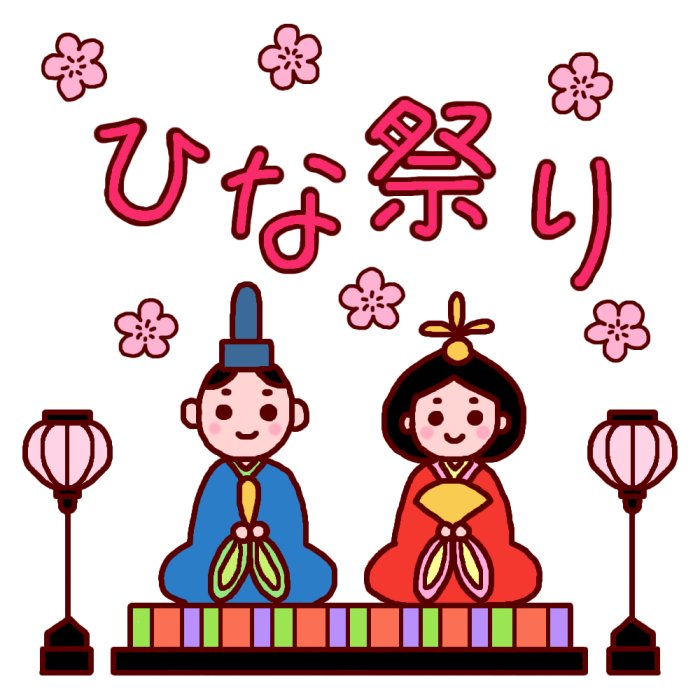 ◆お申し込み・お問合せ先◆　     　城下町「やつしろ」のお雛祭り実行委員会      　事務局（八代市商工政策課内）TEL:３３－８５１３　　(担当：垣下・野口)※メール・ＦＡＸ・郵送の場合は、裏面をご覧ください。ファックス返信票　八代市商工政策課行き（ＦＡＸ：３２－８９４４）　城下町｢やつしろ｣のお雛祭りランチ･スイーツの協力店募集について内容について　※1店舗につき、ランチ・スイーツのどちらかお選びください。休業日(定休日)について※期間中＜２月１３日(土)～３月６日(日)＞の休業日をご記入ください。ホームページ、チラシに掲載するご連絡先について 店名：　　　　　　　　　　　　　　　　　　　　　電話番号：　　　―　　　　　　 住所：〒　　　　　　　　　　　　　　　　　　　　　　　　　　　　　　　　　　　　　  ＨＰアドレスなど　　　　　　　　　　　　　　　　　　　　　　　　　　　　　 　料理の写真データも、ご提出ください。メール送信先：hiro-kyf@city.yatsushiro.lg.jp郵 　送　 先：〒８６６－８６０１　八代市松江城町１－２５　城下町「やつしろ」のお雛祭り実行委員会事務局　商工政策課内（担当　垣下・野口）メニュー（名称）価　格（税込）提供時間ランチ　（　　　　　　　　　　　　）円：　　～　　：スイーツ（　　　　　　　　　　　　）円：　　～　　：